RICHIESTA PARERE PREVENTIVO URBANISTICOAl Sig. Sindacodel Comune di MagnagoIl sottoscritto	c. f./partita IVA	nato a ........................................... Prov ................ il .................................	residente in 	Prov. .................. C.A.P. ............ via	...............................................tel/fax ...........................	.	e-mail ........................................... in qualità di:	(proprietario, tecnico incaricato, altro  specificare altro negozio giuridico che attribuisce facoltà di presentare la richiesta)Se diverso da persona fisicaDitta			c. f./partita IVA	con sede legale in ...................................via .................................................. n. ...... C.A.P.		tel		fax .................................... e-mail	.con iscrizione al Tribunale di 	n.	con iscrizione Camera di Commercio di	n.	CHIEDEPARERE PREVENTIVO PER IMPIANTO:ARTIGIANALEINDUSTRIALE AGRICOLOTURISTICO / RICETTIVODIREZIONALECOMMERCIALEDI SERVIZIOALTRO________________Dati catastali: fg.	Mapp.	fg.	Mapp.	Destinazione dell’immobile	Per esercitare l’attività di:(breve descrizione attività): 	..................................	..	.	Tecnico incaricato:Ing./Arch./Geom./P.to Industriale:	c. f.	residente / con studio in 	via	n...................tel ..................................fax ...................................	 e-mail ...........		Iscritto all’albo 	prov. di 	n.............Consapevole che le dichiarazioni false, la falsità negli atti e l’uso di atti falsi comportano l’applicazione delle sanzioni penali previste dall’art. 76 del DPR 445/2000 e la decadenza dei benefici conseguenti,IL SOTTOSCRITTO	DICHIARADi avere titolo, legittimazione e possesso dei requisiti per la presentazione della presente istanza e dei relativi endoprocedimenti;Di essere a conoscenza che ogni comunicazione relativa ai procedimenti attivati potrà essere inoltrata anche per tramite di professionisti incaricati e indicati nel presente modulo, sia mediante ordinaria (lettera) che mediante fax, e-mail o altro sistema di comunicazione(In caso di cittadino straniero)Di essere in possesso del permesso di soggiorno per 				(specificare il motivo del rilascio)n.	rilasciato da	con validità fino al 	Firma del Proprietario/Avente titolo:.................................................................................	.ALLEGATI:	fotocopia documento di identità di chi sottoscrive il modello	planimetria in scala dei locali, dei cortili, delle vie d’accesso, dei parcheggi di pertinenza  attestazione di avvenuto versamento dell’importo relativo ai diritti di segreteria pari a € 60,00 (delibera G.C. n. 17 del 16.2.2010)Modalità di versamento diritti di segreteria:• Tesoreria Comunale (Banca Intesa San Paolo - via Marconi 1)• bonifico bancario IBAN IT76Z0306933331000000100942• conto corrente postale n. 18911206 intestato a: Comune di Magnago – Servizio Tesoreria• tramite carta di credito con il servizio “Pagamenti on line” disponibile nella home page del sito comunale (www.comune.magnago.mi.it), scegliendo l’opzione PROVENTI DA PRATICHE EDILIZIE / DIRITTI DI SEGRETERIA - UFFICIO TECNICOindicando la causale di versamento “Diritti di segreteria parere preventivo”Richiesta parere preventivo di conformità urbanisticaIl parere di conformità urbanistica è facoltativo, si tratta di una consultazione preventiva che il cittadino o il professionista possono chiedere ed è soggetta al pagamento dei relativi diritti di segreteria.Il parere preventivo può essere richiesto anche da chi non ha la disponibilità dell’immobile, infatti serve proprio per dare sicurezza per chi vorrebbe avviare un’attività presso un immobile, e prima di comprarlo o affittarlo, vuole verificare che “tutto sia in regola”.Il parere preventivo non è una autorizzazione e neppure un atto amministrativo usuale.Esso non è vincolante, pertanto se nel frattempo cambiano le norme, per cui dovessero  essere richiesti nuovi requisiti, non si potrà esercitare l’attività, perciò si consiglia di avviare le procedure per le autorizzazioni subito dopo il rilascio del parere.Il parere preventivo si basa su documenti e fatti così come rappresentanti dal richiedente nella richiesta, pertanto si invita a porre la massima attenzione alle notizie fornite. Maggiori informazioni vengono indicate, e più preciso e dettagliato potrà essere il parere.I tempi per il rilascio normalmente sono di 30 giorni per progetti semplici, con un termine massimo di 90 giorni.Come presentare la richiesta:Utilizzare l’apposito modulo che è disponibile sul sito web del Comune.la richiesta può essere presentata direttamente presso l’Ufficio Protocollo (orari di apertura: 		da lunedì a venerdì dalle ore 9.00 alle ore 13.00, giovedì dalle ore 16.00 alle ore 18.30, sabato dalle ore 9.00 alle ore 12.00)inviata per posta certificata: info@pec.comune.magnago.mi.it (da utilizzare solamente se si dispone di una casella di posta certificata)inviata per posta ordinaria a: Comune di Magnago – Piazza Italia n. 1 – 20020 MAGNAGO (MI)La richiesta è soggetta al versamento di € 60,00 quali diritti di segreteria   Comune di MAGNAGO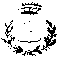 Città Metropolitana di MilanoArea TecnicaSettore Ambiente e Territorio